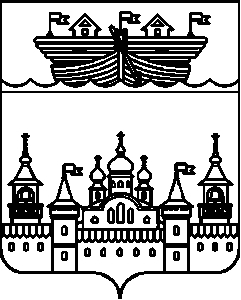 СЕЛЬСКИЙ СОВЕТЕГОРОВСКОГО СЕЛЬСОВЕТАВОСКРЕСЕНСКОГО МУНИЦИПАЛЬНОГО РАЙОНАНИЖЕГОРОДСКОЙ ОБЛАСТИРЕШЕНИЕ11 октября 2017 года	№ 33О принятии к сведению отчета «Об исполнении бюджета Егоровского сельсовета за 9 месяцев 2017 года»В соответствии с Федеральным законом от 6 октября 2003 года № 131-ФЗ «Об общих принципах организации местного самоуправления в Российской Федерации», Бюджетным кодексом Российской Федерации, Положением о бюджетном устройстве и бюджетном процессе в Егоровском сельсовете, рассмотрев представленный администрацией Егоровского сельсовета отчет об исполнении бюджета Егоровского сельсовета за 9 месяцев 2017 года, администрация Егоровского сельсовета отмечает, что в 2017 году план по доходам бюджета администрации составил 4389197,22руб.Всего поступило за 9 месяцев  налоговых и неналоговых доходов в сумме 3239274,60руб.Основные источники поступления налоговых и неналоговых доходов консолидированного бюджета:Налог на доходы физических лиц –74792,52руб.Налог на имущество –2915,38руб.Земельный налог с юрид.лиц –1855,00руб.Земельный налог с физ.лиц –6741,53руб.Гос. пошлина –450,00руб.Доходы от оказания платных услуг –3170,00руб.Акцизы на дизельное топливо –421285,69руб.Акцизы на моторные масла –4469,37руб.Акцизы на автомобильный бензин –703286,04руб.Акцизы на прямогонный бензин –87183,59руб.Дотации бюджетам поселений на выравнивание бюджетной обеспеченности –1896077,64руб.Субвенции по ВУС – 49520,00руб.Межбюджетные трансферты, передаваемые бюджетам сельских поселений для компенсации дополнительных расходов, возникших в результате решений, принятых органами власти другого уровня – 21101,80руб.Дотации бюджетам поселений на поддержку мер по обеспечению сбалансированности – 140793,22руб.Расходная часть бюджета администрации Егоровского сельсоветаПлан расходной части бюджета администрации Егоровского сельсоветав 2017 году составляют – 5253064,24руб.Основными приоритетами расходования бюджетных средств являются следующие статьи расходов:Общегосударственные вопросы –807976,04руб.Другие общегосударственные вопросы –14650,00руб.Национальная оборона –37334,85руб.Обеспечение пожарной безопасности –466862,51руб.Дорожное хозяйство – 546239,07руб.:в т.ч. Зимнее содержание дорог – 78774,15руб.Дороги, мосты (ремонт) – 269464,92руб.Благоустройство всего – 144654,18руб.:	в т.ч. Уличное освещение – 102316,68руб.Содержание транспорта - 33637,50руб.Ремонт памятников – 1200руб.Культура –624015,52руб.Социальная политика –9000руб.Расходная часть бюджета всего: 2650732,17руб.сельский Совет решил:1.Принять к сведению отчет об исполнении бюджета Егоровского сельсовета за 9 месяцев 2017 года по доходам в сумме 3239274 рубля 60 коп., по расходам – 2650732рубля 17 коп.2.Обнародовать настоящее решение на информационном стенде в помещении администрации сельсовета.3.Контроль за исполнением настоящего решения оставляю за собой.Глава местного самоуправления						В.Б.Миронов